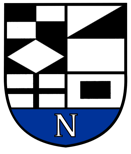 NERINGOS SAVIVALDYBĖS TARYBAAPLINKOS APSAUGOS IR TURIZMO KOMITETOPOSĖDŽIO DARBOTVARKĖ NR.122022-12-12NeringaVadovaudamasis Neringos savivaldybės tarybos veiklos reglamento 43 p. ir 52  p., 2022 m. gruodžio 15 d. 9.00 val. šaukiamas Aplinkos apsaugos ir turizmo komiteto posėdis ir sudaroma posėdžio darbotvarkė:Dėl darbotvarkės patvirtinimo.Dėl Neringos savivaldybės tarybos 2022 m. vasario 23 d. sprendimo Nr. T1-13 „Dėl Neringos savivaldybės 2022–2024 metų strateginio veiklos plano patvirtinimo“ pakeitimo.Dėl 2022 m. Neringos savivaldybės biudžeto pakeitimo.Dėl nekilnojamojo turto mokesčio 2022 metams lengvatos suteikimo UAB „Jungtinės investicijų pajėgos“.Dėl nekilnojamojo turto mokesčio 2022 metams lengvatos suteikimo Uždarajai akcinei bendrovei „Grobšto ragas“.Dėl atleidimo nuo vietinės rinkliavos už leidimą įvažiuoti mechaninėmis transporto priemonėmis į valstybės saugomą Neringos sav administruojamą teritoriją.Dėl pritarimo dalyvavimui projekte „Žvejybos sektoriaus dalyvių bendradarbiavimas Neringos savivaldybėje“.Dėl Neringos savivaldybės 2022 m. sausio 13 d. sprendimo Nr. T1-1 “Dėl prekybos ar paslaugų teikimo viešose vietose sąrašo ir schemų patvirtinimo” pakeitimo.Dėl Neringos savivaldybės atsinaujinančių išteklių energijos naudojimo plėtros 2021-2030 metais veiksmų plano tvirtinimo ir įgyvendinimo tvarkos aprašo patvirtinimo.Dėl Uždarosios akcinės bendrovės „Neringos energija“ šilumos ir karšto vandens bazinių kainų perskaičiuotų dedamųjų nustatymo.Dėl pritarimo nekilnojamojo turto įsigijimui Neringos savivaldybės nuosavybėn.Dėl draudimo naudoti civilines pirotechnikos priemones Neringos savivaldybės teritorijoje.Dėl valstybinės žemės nuomos mokesčio nepriemokų pripažinimo beviltiškomis ir pasibaigusiomis bei jų nurašymo iš apskaitos.Dėl Vėtrungių gatvės pavadinimo suteikimo.Aplinkos apsaugos ir turizmo komiteto pirmininkas 	                                      Vaidas Venckus	